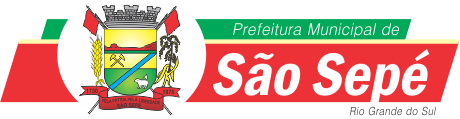                        São Sepé, .........de.............................de 2020De: COE Municipal – São Sepé/RSPara: Escola ..........................................................Assunto: Parecer sobre o Plano de ContingênciaPARECER                Em análise ao Plano de Contingência para Prevenção, Monitoramento e Controle da epidemia do novo Coronavírus (COVD-19), apresentado pela instituição .................................................., verificamos que NÃO foram atendidas todas as medidas previstas do Decreto nº 55.292, de 04 de julho de 2020, e na Portaria Conjunta SES/SEDUC/RS nº01/2020, que institui medidas de prevenção ao Novo Coronavírus – COVID-19, que devem ser adotadas por todas as instituições de ensino para o retorno às atividades, respeitando as normas do sistema de distanciamento controlado, constante no Decreto Estadual nº 55.240, de 10 de maio de 2020, assim como a Portaria conjunta da Secretária Estadual de Saúde e Secretária Estadual de Educação.                 Dessa forma, solicitamos a adequação dos seguintes itens:.............................................................................................................................................................................................................................................................................................................................................................................................................................................................................................................................................................................................................................................................................................................................................................................................              Atenciosamente,Centro de Operações de Emergência em Saúde para Educação (COE)Município de São Sepé/RS